The Real Parler StoryIn the days after the Presidential Rally of Peace at the Capitol on January 6, 2021, Big Tech moved against a conservative alternative social media platform, Parler, based on the premise that ANTIFA and BLM used Parler to plan the attack on the Capitol and that Parler had failed in its responsibility to prevent such coordination. Based on this false narrative, Apple and Google removed Parler from their app stores and Amazon removed Parler’s internet hosting. Yet on Thursday, Parler flipped the narrative on its head.On Thursday, Parler sent a response to the House Committee on Oversight and Reform’s request for documents regarding the riot, the company explained in a press release. In that response, Parler revealed that it had “proactively developed an open line of communication with the Federal Bureau of Investigation (FBI) in the fall of 2020 and referred violent content and incitement from Parler’s platform over 50 times before January 6th. True to their policy of protecting the Democrat Party, the FBI failed to take action on any of those reports.  Parler also warned the FBI about specific threats of violence being planned for the events at the Capitol on January 6th.  I even heard of “credible threats” on the radio when I was driving to DC for the Rally of Peace.In its letter, Parler said that the company recognizes “legal limits to free speech” and that its policies “have always prohibited threats of violence and incitement on its platform.”The letter details Parler’s efforts “to flag and remove unlawful speech from its platform that was not protected by the First Amendment.” It also notes that of the 270 charging documents filed by the Department of Justice, 80 percent of social media references involved Big Tech platforms like Facebook, Twitter, and Instagram. “Only 5% referred to Parler.”The letter goes on to explain that Parler accumulated over 15 million users by January 2021 and its app was the most downloaded app at the Apple App Store and the Google U.S. Play Store on January 8, 2021.The company’s press release connected the dots.“Big Tech rivals Facebook and Twitter saw Parler as a viable threat and ganged up with Amazon and others to de-platform and destroy the Company. Big Tech has been effectively scapegoating Parler for the riots at the Capitol, but Parler’s revelations today show that the Company acted responsibly to try and stop the violence at the Capitol on January 6th,” the press release concluded.Along with the letter and the press release, Parler provided the emails alerting the FBI to incitements to violence on Parler’s social media platform. The company repeatedly warned its FBI contact about the potential for violence on January 6.In one email, Parler forwarded a message from a user who called for “an armed force of American Patriots 150,000… prepared to react to the congressional events of January 6th … And follow what the Declaration of Independence has dictated to do in situations of absolute despotism.”“One more from same account. More where this came from. Concerned about Wednesday,” a Parler employee wrote to the FBI contact on January 2, the Saturday before the events of Wednesday, January 6.Contrary to the Big Tech narrative, Parler did its due diligence and reported threats of violence to the FBI in advance of the Capitol riot. These actions, coupled with the fact that Parler only appeared in 5 percent of the DOJ’s charging documents, completely flips the Big Tech narrative on its head. The Capitol rioters did coordinate on Parler, in part, but they also did so on other social media platforms.Parler was not negligent in its duty to remove incitements to violence, as Amazon, Apple, and Google claimed. In fact, it removed those incitements and altered the FBI about them. Parler may not have been perfect in this regard, but the company had been proactive before the Capitol riot.“There is no truth to the absurd conspiracy theories that have been put forth by Big Tech and its media allies to unfairly malign the company and which were referenced in the Committee’s Letter,” Parler said, according to the letter.“Contrary to what has been reported, and as explained in more detail below: the company is and always has been American-owned and controlled; Parler has never engaged in any collusion with ‘the Russians’; and Parler never offered President Donald J. Trump an ownership interest in the company.”Internet Accountability Project (IAP) President Mike Davis summed up the situation well.“When Twitter targets conservatives – including President Trump – Big Tech shills tell us to ‘build our own Twitter.’ So Parler did. Then trillion-dollar monopolists Google and Apple – running their duopoly/cartel – kicked Parler out of the app stores. Then trillion-dollar monopolist Amazon kicked Parler off the internet,” Davis recounted.“The stated reason for Google, Amazon, and Apple’s anticompetitive conspiracy was that Parler promoted the violence at the January 6th protests at the Capitol. But we’ve learned today that was a bogus, pretextual excuse by three trillion-dollar Big Tech monopolists (Google, Apple, and Amazon) to kill a competitor of Twitter (another Big Tech monopolist),” Davis declared. “Indeed, we now know that in the days and weeks leading up to January 6th, Parler made over 50 referrals of violent content to the FBI, including specific threats of violence being planned at the Capitol.”“Now we know the truth, which is Big Tech used Parler as a scapegoat to destroy a startup company that was a viable threat to their social media dominance,” the IAP president concluded.While Parler withdrew its original January federal lawsuit against Amazon, it filed a new lawsuit in Washington State court, alleging defamation and breach of contract.The Fascists are ComingThere was a story that was posted early this morning on Breitbart, and then promptly scrubbed.  You could not even find it on Google at all.  I hade to go back through my history on my IPad to find it.  This leaked.  There is no doubt about it.  Democrat Congressman Schakowsky (D-Il) from the House Consumer Protection and Commerce Committee made a statement.  On Thursday’s broadcast of MSNBC’s “All In,” House Consumer Protection and Commerce Subcommittee Chairwoman Jan Schakowsky (D-IL) discussed the subcommittee’s hearing with the CEOs of Facebook, Google, and Twitter and said that the hearing’s purpose was to send the message to tech companies “That we’re going to regulate. We’re going to legislate.” And that there “have to be some limitations, not just on advertising.”Schakowsky said of the hearing, “So, the purpose really was, from my point of view, to make sure that the tech companies understood that the day of self-regulation has really ended. And that, now, it is time for us to regulate, and that we intend to. That we’re going to regulate. We’re going to legislate.”She was not expecting questions.  This totally caught her off guard.  What she said next should send the chill of Fascism through every person listening right now.  Our greatest fears about the regulation of Section 230 are going to materialize.After Schakowsky discussed holding platforms liable for false ads, host Chris Hayes asked about user content on social media and “what those sort of content moderation policies look like, and the degree to which the government is specifically prescribing them?”This was a stellar question.  It cut right to the core of the thinking about how they were going to regulate the Tech giants, or is it the other way around?Schakowsky responded, “Yes, and I — but I do think that there are — have to be some limitations, not just on advertising. But the kind of thing that — I mean, they have — Facebook has housed QAnon for many, many years, and certainly, on the 6 of January. That was coordinated. Well, people died.”This totally and completely shows the hand of Facebook up the shirt of the Committee.  It isn’t the people who want their speech regulated.  It is Big Tech that wants to regulate free speech, and they specifically use the fake narrative that the peaceful and massive rally by a half-million Americans on January 6th was responsible for any of the people who died that day or on the days that followed.  BLM and ANTIFA thugs conspired with Congressional insiders to break in and disrupt the debate between State legislatures and the governors of those States.  The governors had changed State election law illegally, and because of that, the State legislatures seated their own slate of electors, according to the laws of those States.  The debate on the House floor at the time of the ANTIFA/BLM breach, and the cold-blooded assassination of unarmed Ashli Babbitt by special agent David Bailey of the Capitol Police, stopped those debates and changed the course of history.Now, if Congresswoman Schakowsky has her way, what I just said will never be heard by any human being, ever.  That unmitigated truth will be blocked by Big Tech because the new regulations will allow it.  In other words, Big Tech can never be stopped, and they can never be sued for censorship, because they are following the regulations that their inside regulator is writing.No one can run a political ad that they don’t want.  No one can post a comment that they don’t want.  No one can promote a website they don’t approve of.  Next, they will go after the hosting companies for providing safe haven for the websites and social medias that are being created to counter this Fascist effort to silence Americans.How to Fell a GiantJin Canrong, a professor and associate dean of the School of International Studies at Beijing’s Renmin University of China, in a July 2016 speech on “Sino-U.S. Strategic Philosophy” explained what China would have to do to replace the United States as the world’s only super power.Canrong is known for his very anti-American rhetoric, almost as bad as that coming from the DNC.Canrong says China needs to tear down the US while building itself up.His plans include a wide array of actions they can take to bring the US down including interfering in U.S. elections, controlling the American market, cultivating global enemies to challenge the United States, stealing American technology, expanding Chinese territory, and influencing international organizations.Canrong suggests that China could side with those who hate the United States.Dubbed “teacher of the state” by Chinese netizens, is a prominent scholar in China who is known for his fiery rhetoric aimed at our country. He is an advisor to two powerful bodies of the CCP, the Organization Department, and the United Front Work Department.It is not known just how close to Xi he is but considering his powerful connections it would come as no surprise that the two are very close.One of the first steps Canrong laid out is getting involved in US elections to get China-friendly politicians elected to office. (Like they did in 2020?) He suggests that China use their companies in the United States to urge employees to vote for the company’s preferred candidates.Jin Said:“The voting rate in the United States is about 30 percent, which means around 200,000 residents in each congressional district vote for the representative in that district. Normally the difference of votes between two candidates is 10,000 or less. If China has thousands of votes on hand, China will be the boss of the candidates.”“The best scenario is China can buy the United States, and change the U.S. House of Representatives into the second Standing Committee of the National People’s Congress.” Jin says that China should try to control US markets:The Mileage TaxYou know that I am the inventor of the on-highway electric pickup truck in America.  You know that I have been close to the auto industry manufacturing business for most of my life.  I have been designing and building cars since I was 15 years old.  The car is so much a part of American culture.  After racing and competing in the industry I was convinced that the internal combustion engine was here to stay.  It will be alive and well 100 years from now, because it is cheap and will operate on almost any fuel, even if it’s homemade.The government knows this, so they tax the fuel to pay for the roads.  Big trucks use more fuel and do 95% of the damage to the roads, so they pay the bulk of the tax.  Well, actually you do in the price of the goods you purchase.  That was true until the electric vehicle began to be prominent.  In North Carolina, buyers pay a $100 EV tax when they buy a vehicle to offset the taxes they won’t pay by driving it on NC roads.  Many States have tried to pass a way to tax EVs, who appear to be using the roads for free.  They can’t put a separate meter at your house to tax your charger, but they can demand you get your vehicle inspected every year to be licensed to drive on the roads.  During that inspection, your mileage is recorded for the State.  It is at that point that States have been trying to collect the tax on EV owners.  So far, we have blocked it.  Why?  Because EV’s don’t damage the roads, and the emissions are non-existent, so the benefits offset the burden on the State.Now, all that effort is about to be lost to the political aspirations of Little Peter Buttrack.  Speaking to CNBC, Buttcrack claimed, “President Joe Biden’s forthcoming plans to rebuild the nation’s roads, bridges and waterways would lead to a net gain for the U.S. taxpayer and not a net outlay,” the network reported.“When you think about infrastructure, it’s a classic example of the kind of investment that has a return on that investment.  That’s one of many reasons why we think this is so important. This is a jobs vision as much as it is an infrastructure vision, a climate vision and more.”Buttcrack views his job not simply as roads and railways, but as an outpost in the culture wars. In February, Buttcrack said he was going to tackle “systemic racism” from his position.  A vehicle miles tax would cost drivers based on how far they drive, not how much gasoline is consumed.  This would financially target all electric vehicle owners, the vast majority of whom are white.The age breakdown for buyers of electric vehicles based on a January 2019 survey is as follows: <1% are 24 and younger, 46% are 25-54, 22% are 55-64, and 32% are 65 and older. The numbers were slightly different for purchasers of PHEVs: <1% are 24 and younger, 54% are 25-54, 22% are 55-64, and 23% are 65 and older.    In principle, the federal tax credit of up to $7,500 for purchase of a new electric vehicle dramatically lowers the purchase price. But nearly all working- and middle-class people owe nothing like $7,500 in federal income taxes. So that credit is mainly a subsidy for rich white people.Living in charging deserts amplifies “range anxiety,” how far a car runs before needing a charge. Supermarkets like Whole Foods or big-box stores like Walmart that often have charging stations aren’t usually found in most communities of color.  Most charging takes place at home overnight.  People who own homes are able to install charging hardware.  The majority of residents in communities of color are renters, and do not have access to home charging hardware.While fuel and maintenance cost savings resonate with low-income consumers, once they know about them, other charges like the high registration fees may be difficult to overcome. Every driver pays federal and state gas taxes at the pump; drivers don’t budget for them, they just pay up. But some states like Ohio, North Carolina, and Arkansas have imposed exorbitant $200 annual EV registration fees on top of property taxes, that far exceed what owners of gasoline-powered cars pay.  These fees directly target low-income people and most particularly people of color.  A 2019 Consumer Reports EV fee analysis found that by 2025, 18 states will charge higher EV fees than drivers of new gasoline-powered cars pay in gas taxes.“A so-called vehicle-miles-traveled tax or mileage tax, whatever you want to call it, could be a way to do it,” he said of the possibility of generating revenue to pay for the impending spending proposals.It is not clear whether a vehicle miles tax would replace the federal gas tax or be in addition to it. Buttcrack also did not say if certain vehicles Democrats prefer would be exempt.A mileage tax “shows a lot of promise if we believe in that so-called user-pays principle: The idea that part of how we pay for roads is you pay based on how much you drive.”According to Yahoo, Buttcrack intends to use the spending proposal to “boost his own brand.” The question that few can answer at this juncture is whether electric cars are a niche phenomenon coveted by a privileged few as a cheaper means of commuting and traveling, or whether the U.S. moves decisively to include low- and moderate-income people of all races in the next phase of the clean-energy revolution that is vital to the survival of every species.  I would say Little Peter Buttcrack may have bit off more than he can swallow when it comes to adding a Federal mileage tax to the working poor in America.The Gas Pipeline WarsLast week, I told you how the Global Syndicate has resumed demanding American pressure to stop Russia from completing the Nords Stream 2 pipeline to provide natural gas to the EU.  Obama had Johns McCain and Kerry create a revolution, and Victoria Nuland orchestrated the massacre of more than 100 protestors, using US Army rooftop snipers to stop Ukraine President Yanukovych from signing a lucrative trade deal with Putin.  Now, there are two States in the Ukraine that want to be annexed to Russia, and NATO is threatening to invade them if they do.  This war is designed to stop Putin from completing the Nords Stream 2 pipeline.  Virtual-Joe has asked for sanctions against Russia if it continues, but the announcement today seems to indicate, Putin is calling his bluff.According to a story in OilPrice.com, the controversial Nord Stream 2 natural gas pipeline project will definitely be completed this year, Viktor Zubkov, chairman of the board of directors of Russia's gas giant Gazprom, said two days ago. "The active work is underway, with quite a bit remaining to be done," Zubkov told reporters, as carried by Russian news agency TASS."It will surely be completed this year, definitely," Zubkov noted. Around 90-92 percent of the work required for the project has already been done, the Gazprom executive said.Earlier this year, Gazprom was said to have warned investors that the Nord Stream 2 project could be suspended or entirely discontinued due to extraordinary circumstances, including "political pressure."  People don’t understand how powerful the Global Syndicate is.  They want that gas supplied without competition from the Golan Heights across the Med and through Italy, which they have nearly bankrupted.  They have already bankrupted Greece.  The intentional blockage of the Suez Canal by the Ever Green has filled the Med with ships at anchor, waiting to enter the canal.  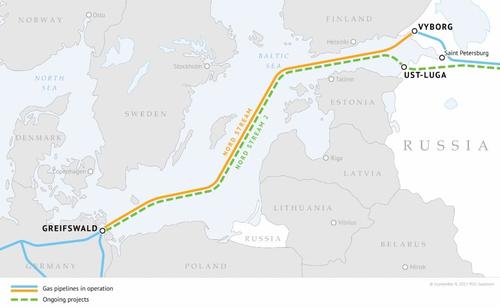 The gas pipeline project, which has divided Europe and drawn opposition and criticism from the Virtual-Joe, the Global Syndicate puppet ruler,  has to complete pipe-laying work in Danish territorial waters. However, the United States is threatening more sanctions on entities that help Gazprom, and on the partners in the project as it continues to seek to stop the project from actually happening and being commissioned.  They are trying to make it where no companies will make any profit from installing the pipeline.  Germany, the end-point of the pipeline, has always looked at the Russia-led project from an economic standpoint, while the Global Syndicate, several European countries, including the Baltic states, Poland, and the European Union (EU), have expressed concern about Russia using gas sales and its gas monopoly Gazprom as a political tool.  President Trump believed it was a great way to bring the interests of the EU and Russia together and make NATO obsolete.  This was a path to world peace that he envisioned, but the path Virtual-Joe has resumed on behalf of the Syndicate is an unswerving path to war.White House Press Secretary Jen Psaki said at a briefing exactly what I am claiming at the end of January.Over the past months, Virtual-Joe has been broadening the sanctions against service providers and those funding vessels involved in the construction of Nord Stream 2 in a fresh attempt to prevent the project from completing. There is still a stretch of the pipeline route to be laid in the sea in Danish waters, but the U.S. is now targeting anyone helping the project's completion in any way.Now, you know the truth about what is going on.  The Global Syndicate wants the gas pipeline to come from the Golan Heights up through southern Europe.  Putin wants the pipeline to go through Danish waters to Germany from the North.  NATO is a military arm of the Global Syndicate.The reality is that there comes a point where people begin to realize that they are being asked to back a war where the existential threat to the Global Syndicate’s power is transferred onto them. Make no mistake here.  They are spending billions propagandizing you right now into believing their wars are for your own good.  That is exactly why Virtual-Joe called Putin a soulless killer a couple of weeks ago.War being made to sound inevitable by the Global Media Empire, a major pillar of the Global Syndicate.  It feathers their own nest directly, supports the goals of other powerful folks indirectly, or covers up past corruption.  War has always been a great way to wipe away their sins with human blood.The brewing conflict in Ukraine is exactly the model they follow. The project to add Ukraine to NATO and the EU is a long-held dream of neocons like the cold-blooded killer, Victoria Nuland and mindless puppets like Virtual-Joe. It’s an important cog in the World Economic Forum’s desire to expand the EU to both encircle Russia thereby disrupting any dreams of Eurasian integration which could form a bulwark against their brave new world.What’s making Virtual-Joe crap his diaper is that he’s neck-deep in the corruption in Ukraine. In Obama’s own words, Ukraine is Joe’s project.  And Ukrainian President Volodomyr Zelensky is not fully subsumed into the morass of Virtual Joe’s problems.  The entire billion-dollar money laundering operation Virtual-Joe ran with Burisma and demanding the President of Ukraine fire their attorney general for investigation Hunter Biden is wrapped around the bomb that is about to go off in the middle of Europe.Putin’s deft and cordial handling of Virtual Joe’s immature name-calling was masterful here. The world can see that Virtual-Joe is a barely coherent, diaper-wetting bully with no discernible achievements in life other than being available to be a placeholder for someone else’s plans.  He can’t complete a totally scripted press conference, let alone match wits with Putin in a debate.  I give Virtual-Joe another 32 days, and he will be moved aside for KumAllah to execute the orders provided by the Syndicate.  The CCP already has offices being wired for them in the West Wing as we speak.If you really want to see something sickening, wait until Putin and Chinese Premier Xi Jinping attend the big Climate Summit in late April.  Lightweight  Secretary of State Antony Blinken will absolutely embarrass the U.S. on the world stage.  Since both Putin and Xi told the WEF to go piss in the wind on the radical Climate Change Tax, which is at the core of the Global Syndicate’s Agenda 2030 and, most notably from Putin, the Fourth Industrial Revolution, I don’t see how this summit ends any better than virtual Davos did earlier this year.Putin understands as well that Virtual-Joe will facilitate every military escalation in Ukraine because he’s shackled to the corruption with blood and money, and Kerry and Nuland need to complete the job they started with the overthrow of Viktor Yanukovych in 2014.That means we’ll see something far worse than Victoria Nuland’s latest Cookie Campaign for freedom.  We’re going to see a war for the Donbass soon, likely right after Orthodox Easter and the end of the snow melt.  Putin tried to go directly to the people to end this destructive spiral to the bottom, because he knows where this ends.  I know where this is going and so do you.  Why do you think Angela Merkel stepped down?  She does not want to be part of the massacre that will occur.It will be a confrontation that one side will have to commit to completely or allow it’s bluff to be called. The game the Global Syndicate has played to this point has been a massive escalation of rhetoric while continually moving real pieces into position for a real conflict. Millions of tons of hardware, troops, and missiles are being moved right now toward this explosion of a war.  China and Russia will stand their ground, and that means that the Syndicate and Virtual-Joe have to back down.  I just don’t see that happening.  At the end of the day, it is not about winning.  It is about fighting.  The only way the conflict ends is through surrender of one side.  That is not going to happen.Russia has to be destroyed or subjugated if the Great Reset is to happen and Europe is to remain a relevant global player.   Be aware of the massive naval forces that are in the Black Sea right now.  They want to  take back Crimea, which is nearly surrounded by water. Russian Foreign Minister Sergei Lavrov recently reiterated publicly that Russia has had zero diplomatic contact with the European Union since the 2014 vote by Crimea to rejoin Russia.  Remember, it was not an invasion or a conquest.  It was a voluntary vote to be annexed for Russian protection from NATO, which was advancing on them in 2013.  ISIS was being built with weapons seized from Libya by Hillary Clinton.  Al Qaeda fighters were being used in Ukraine to fight for them on the streets of Donetsk.Diplomacy is nearly over between the major powers. Virtual-Joe’s refusal to talk to Putin publicly is the straightest path to war possible.  President Trump openly and frequently spoke with Putin to make sure war was not an option.  Silence is not macho.  It is suicide in global diplomacy.In the end everything we’ve lived through since Operation Corona-Scare began boils down to subjugation of the world to one central power; the Global Syndicate.  It goes by many names, but this name fits best.  They have been led by the same evil for thousands of years.  They never waver.  They never change.  They will never surrender.  There is no treaty that will ever stand.  There is no salvation for them.  They have one mission in the universe.  They want to collect every soul of humankind.  They cannot do this through killing.  They can only do it when we choose evil of our own free will.  We do that when we desire to kill another person out of hatred.  We must not hate.  Even Jesus lost His supernatural power when he hated.  He had to use a whip, instead of His ability to drive evil from the unwilling soul.  A willingly evil soul, like the Pharisees, must be shown the way to hell.The RevolutionWe are very careful when we speak about the looming civil war on the horizon. We want to be forward looking without manifesting the future.  When we look at the future, it changes, so we need to think about what future we choose.  Violent conflict is not yet inevitable, but the prospect of battle with American patriots is the heart and soul of our Republic.  The Founding Fathers spoke about it often.  It is precisely why the second Amendment is second, only behind speech.  I do not believe that American troops will obey orders to fight the American people.  This war will not be fought like the American Revolution or the Civil War of 1861-65, where disciplined armies march against one another and take city after city until the other surrenders.  The vast majority of American land is irrevocable controlled by patriots.  Any map will show you that with the exception of a few coastal cities, the ground is ours.  There are 100 million of us, and only about 2 million total armed forces in America.  Patriots out gun and out man any US army 50 to 1.  That being said the revolution has to be fought a different way.  I even use the word fight in a rhetorical way and not in the literal sense.  Holding ground is not fighting.  Protecting your home or your neighborhood against mobs is not fighting.  The intent is to make a political change without violence.The only violence  waged by far-left radicals and their deep-state puppet masters. For them, civilian casualties and massacres will not be moral evils, but vital to their larger plan to “reconstruct” America. Their objective is simple: overthrow our constitutional order, destroy our way of life, and deprive us of our freedom, our liberties, our property, and our honor.  Our objective is also simple.  Recover our rights and replace them with American patriots who will preserve and protect the Constitution.  That so simple that it should be plain for all to see.  The barrier to accomplishing that is that our system of elections has been destroyed by the Global Syndicate, and until it is restored to full integrity with Voter ID and in-person voting with supervised tallies, American patriots must use other means to make the corrective action.I  have studied countries that have suffered civil war and its horrors, such as Russia (including Chechnya), Syria, Lebanon, Croatia, Bosnia, and Kosovo. I have also carefully studied the history of revolutions and civil conflict. And until recently I would never have believed a second civil war in America to be possible. But you know as well as I do that the warning signs are all there, and they began appearing most visibly when Donald Trump became the Republican nominee for president. He started this revolution when he said in his inaugural address that this was not the peaceful transition of power from one party to another, but rather it was the transfer of power from Washington back to the American people.  He is the first American politician that strikes fear into the hearts of both the deep state and the radical left. And that fear makes us extremely dangerous.  Remember, they do not hate Donald Trump.  They hate you.The Bolshevik October Revolution of 1917 was carried out by a mere few thousand party members in St. Petersburg. And it was sudden and unexpected, the Bolshevik Central Committee made the decision to launch a coup d’etat only hours before its execution. There was no time for even the most well-informed spies to alert the leadership it was coming.  The people were prepared.  They were armed.  They had no internet or elaborate phone system.  A leader stepped up, and the action was taken with hours.  In fact, as late as July 1917 Lenin himself did not expect a communist revolution in his lifetime. The Russian Civil War that followed is a horrifying story of savage carnage and obscene violence.The American Coup didn’t take anyone by surprise. President Trump revealed to us how they would do it, when they would do it, and who would do it.  The coup plotters acted quickly and methodically to seize the critical levers of power, before any opposition had a chance to react.  The Global Media Empire ensured it went off without issue, except for the unfortunate assassination Ashli Babbitt.  We hardly remember her name now.  And they will be aided and abetted by the kinds of people Lenin referred to, contemptuously, as useful idiots.  We see them now placed into cabinet positions as payoff for the complicity in the Coup.  Idiots to the very last person. Their first priority is obvious: the confiscation of all privately owned guns. An armed citizenry ready and prepared to defend its rights would be an intolerable threat to the regime. The next logical step would be identifying any and all possible sources of opposition and interning them and their families in “re-education” camps. The third priority will be a radical redistribution of property. They fully intend to destroy the American free-enterprise economy.  In the short-term they seek to guarantee their loyal supporters like Stacy Abrams and others a share of the spoils. It has been 48 days since they seized actual power.  Americans are still numb.  No leader has stepped forward to tell them what to do.  Each passing hour they retain control will make the cost of recovery exponentially higher in lives, money, and faith.  We have only two methods of recovery outlined for us in the Constitution.  The first, we have talked about many times on this program, but it’s too late for that now.  A Convention of States would be crushed by the Fascists now in power.  The second is much harder to do, but will get the job done in less than a single day.The shock troops will come from the ranks of Antifa and radical anti-white elements of the Black Lives Matter movement. These fascist stormtroopers will be augmented by the even larger numbers of veterans of Occupy and other far-left movements. And jihadists from across the globe will flock to support this coup. But the real power will be behind the scenes, in the hands of the bureaucrats of the Global Syndicate, who will see such a far-left coup as their best chance to preserve and expand their far-reaching powers, but which President Trump threatens.  There are millions of them in the federal and State government structures.  They are not violent.  They are greedy cowards, but they are not violent.  They can be neutralized in a matter of seconds by just turning off their phones and blocking their internet accounts.  We know their names, their addresses, and their social media networks.  That is no worry at all.The Global Media Empire will fall into lockstep, in the belief that as long as they are supportive, the coup leaders will allow them to stay in business. Many Americans will believe their pro-coup propaganda and quietly submit, wear the mask as a sign of surrender, and refrain from any resistance whatsoever.  The rest of us, you, will be and do something extraordinary.The faculties at Harvard, Yale, and Princeton will pass resolutions of fervent support, and their brainwashed students will rush to enlist in the revolution before all the excitement passes. Likewise, left-leaning foundations and oligarchs will promise financial support. And the Federal Reserve will flood the economy with debased currency.Nearly every Democrat, and a surprising number of Republican politicians will turn traitor, but there will be some prominent establishment “statesmen” who will say they are there to defend our country. They will naively believe that they will be able to control the revolution and turn it to their own purposes. When their fig leaf of respectability is no longer required, they will get the fate they deserve. They will try to maintain the guise of “continuity of government” while they seize the critical levers of power.  They can and will be neutralized as well.  We know who they are.This action must take place over a span of less than 24 hours, because America’s external enemies will not sit by idly. They will try every tactic to offer support for the revolution.  They know that history records that those who start revolutions are never the ones who end them.  They want to be the ones who get the gold and the weapons of America. Expect several States to subdivide into smaller States to neutralize the power the coastal cities have over the State’s territories.  Los Angeles will be expelled from North California.   Austin and Houston will become their own States while three others are created with their own Senators and governors.  New York, Illinois, Virginia, and Oregon will also undergo border changes, leaving the fascist leaders of the megacities alone without their tax base.  They have no military, so they will not be able to resist in any way.If we do not do this swiftly and decisively, Russia will expect a return of Alaska (and its oil) to the Motherland. China and the European Union may foreclose on our economic sovereignty and the States will become vassals of Beijing and Brussels. And, of course, the United Nations will offer to send in the “blue helmets” to “restore civil order.” North Korea, Cuba, Venezuela, and Iran will all also want in on the spoils in return for “technical support.”  I do not wish to be alarmist. I am not.  Patriots are not in conflict with the American military community.  Not at all.  The Pentagon will officially say they follow Virtual-Joe, but they will not march against the American people.  What I describe here is a plausible scenario. And have no doubt, our nation’s enemies are resolute and determined. The continued existence of our great country, the United States of America, will depend on the focused bravery, strength, resourcefulness, and patriotism of her most loyal citizens. There an be no temptation to seize power.  On the contrary, I am proposing the return of power to the communities by placing their truly elected officials into office.  The preparations for this have already been made.  You don’t lack the heart.  You don’t lack courage.  The skills to conduct this revolution are already in our hands.  You have been trained and prepared for this mission to restore the Republic by replacing all elected officials and the secretaries, acting secretaries, and under-secretaries of every agency, department, bureau, and administration.  All 535 of them.  That must take place over a span of less than 24 hours.  If you cannot find 535 good patriots in America to serve in these positions, then we are already lost.  As I said, the election system has been fully compromised.  It cannot and will not be used to accomplish this mission.  It will be totally reformed to demand in-person voting with ID as it should have been 30 years ago.  That will be done after the removal of all 535 elected officials and their replacement with officials the people of those districts approve of.   There may be some that return to office, but the vast majority will be removed from power forever.  The names of the officials that have violated the law in the most heinous way are already know to the people.  It is now time for justice.The laws and regulations on how to run America are already in place.  We don’t need a new America.  We need the original America.  No lights will go out.  No paychecks will stop.  No banks will close.  No networks will stop working.  No people will be hurt, unless they choose violent resistance.  Remember, war is justice denied.  Less than 1,500 elected or appointed people will be replaced, but billions of people will be saved.The only thing we lack is leadership.  We need someone who sees the vision and to whom the US military will answer to protect America from foreign enemies, while we the people dispatch the domestic enemy.  Are you ready?May God bless and protect America.Black Hole Magnetic FieldsHave you seen mind-boggling release of the first image ever captured of a black hole?   Astronomers have done it again, revealing a new view of the massive celestial object and shedding light on how magnetic fields behave close to black holes. In 2019, the Event Horizon Telescope (EHT) collaboration produced the first-ever image of a black hole, which lies at the center of the M87 galaxy 55 million light-years from Earth. The image showed a bright ring with a dark center, which is the black hole's shadow. In capturing this image, astronomers noticed a significant amount of polarized light around the black hole. Now, the collaboration has revealed a new look at the black hole, showing what it looks like in polarized light. Polarized light waves have a different orientation and brightness compared with unpolarized light. And, just like how light is polarized when it passes through some sunglasses, light is polarized when it's emitted in magnetized and hot areas of space. As polarization is a signature of magnetic fields, this image makes it clear that the black hole's ring is magnetized. This polarized view "tells us that the emission in the ring is most certainly produced by magnetic fields that are located very close to the event horizon," Monika Moscibrodzka, coordinator of the EHT Polarimetry Working Group and assistant professor at Radboud Universiteit in the Netherlands, told Space.com. This is the first time that astronomers have been able to measure polarization so close to the edge of a black hole. Not only is this new view of this black hole spectacular to look at, but the image is revealing new information about the powerful radio jets shooting from M87."In the first images, we showed intensity only," Moscibrodzka said about the first-released image of the object. "Now, we add polarization information on the top of that original image.""The new polarized images mark important steps towards learning more about the gas near the black hole, and in turn how black holes grow and launch jets," Jason Dexter, Assistant Professor at the University of Colorado Boulder and coordinator of the EHT Theory Working Group, told Space.com in an email.To capture the black hole, the collaboration used eight telescopes from around the world, combining their power to create a virtual Earth-sized telescope (the EHT). "The radio telescopes of the EHT have receivers that record the sky signal in polarized light," Ivan Marti-Vidal, also a coordinator of the EHT Polarimetry Working Group and GenT Distinguished Researcher at the Universitat de Valencia in Spain, told Space.com. "These polarized receivers work in a way similar to that of the polarized sunglasses that some people use." By showing the black hole in M87 through polarized light, the team got a better look at the object's event horizon, which is also known as the "point of no return" because it's the point at which no matter can get closer to the black hole without being pulled in. They also were able to better study the interaction with the object's accretion disk, which is a disk of hot gas and other diffuse material that falls in toward a black hole and swirls around it. The team's observations and this new view of the object in M87 is deepening scientists' understanding of the structure of magnetic fields just outside of a black hole, as it has remained a mystery how jets larger than the galaxy itself are emitted from the black hole at its heart. "Astronomers have long thought that magnetic fields carried by the hot gas near black holes play an important role in letting the gas fall in, and in launching relativistic jets of energetic particles out into the surrounding galaxy. The polarized image we see tells us about the structure and strength of these magnetic fields very close to the black hole in M87, where the jet is launched," Dexter said. But these observations didn't just reveal magnetic fields on the edge of the black hole in M87, they also show that the gas there is very strongly magnetized. "The main finding is that we not only see the magnetic fields near the black hole as expected, but they also appear to be strong. Our results indicate that the magnetic fields can push the gas around and resist being stretched. The result is an interesting clue to how black holes feed on gas and grow," Dexter added. "We still don't know all the details of how jets are generated, but we know that magnetic fields may play a critical role," Marti-Vidal said. Going forward, the team hopes to continue observing M87, they told Space.com, not just in polarization but also "at different wavelengths [of light], to build a more complete picture of the black hole's surroundings and probe [the] magnetic fields in more detail," they added. IQ Sliding AgainThere's a new study out of Norway that indicates our—well, technically, their—IQs are shrinking, to the tune of about seven IQ points per generation.Scientists from Norway's Ragnar Frisch Centre for Economic Research analyzed 730,000 IQ tests given to Norwegian men before compulsory military service from 1970 to 2009, and this is their conclusion.If the trend continues—indeed, if it's even real—that means about 10 generations from now, we'll see a slow decline that actually means IQs at the top end will drop from >130 ("Very Superior")," to <69 ("Extremely Low"). Kinda terrifying, isn't it?It's a reversal of what's known as the Flynn effect, named after the psychologist who first noticed that IQs increased in at least the first part of the 20th century.There are a host of potential explanations that are still being explored, all the way from environmental problems and diet to lack of exercise and staring at screens.But one that actually seems a more genuine culprit is this: IQ tests are designed to rely more upon rote memorization whereas schools and even electronic devices used by students rely on the ability to find things via Google and other means, which may indicate there is no real change in intelligence but rather in how younger people learn these days.However, the scientists Bernt Bratsberg and Ole Rogeberg have written a paper making the strong case that the decrease is environmental (and one of them actually talks about the IQ test possibility).Science and SpiritualityThe tension between science and religion is old news to us moderns. Historical events like the Catholic Church's trial of Galileo or the Scopes Monkey Trial over teaching Darwin in schools, seem to imply that religion and science are incompatible. More recently, writers like Richard Dawkins, Daniel Dennett, and other 'New Atheists' have been vigorous in their condemnation of the anti-scientific bias of religious fundamentalism. But if we take a broader view beyond these fundamentalisms, if we ask about the human inclination towards spiritual practice in general, do we still have to find the same antagonism? The answer, I think, is a definitive "No." And that answer is important as we consider the totality of what it means to be human.First, it's important to distinguish between religion and what I'll call spiritual practice. In his excellent book "Sapiens," Yuval Noah Harari defines religion as "a system of human norms and values that is founded in the belief in a superhuman order." There are two parts of this definition that are important for our discussion. First is the "system of human norms." That phrase points to a lot of stuff, but it also means politics. There is an aspect of organized religion that has always been about establishing and enforcing social norms: Who is an authority; who justifies who is in charge; who marries whom; who tells you how to behave. This aspect of religion is about power within social hierarchies.The second part of Harari's definition refers to a "superhuman order." Note that he does not say a "supernatural" order. Why? Because some religions like Buddhism don't pivot around the existence of an all-powerful deity. This distinction is important because it allows you to see a point many scholars of religion have made after looking at the long human history of what I'll call spiritual endeavor. From our beginnings as hunter-gathers, we have always been responding to a sense of a "superhuman order." That response has taken many different forms from beautiful paintings on cave walls to beautiful paintings on the ceiling of the Sistine Chapel.Even though I consider myself an atheist, experiences of a superhuman order have been with me since I was a kid.In my first book, I looked in depth at this response, its history, and its relation to science. Even though I consider myself an atheist, experiences of a superhuman order have been with me since I was a kid. Heck, that's what science was to me—an order expressible in mathematics beyond the purely human. In fact, many of my deepest experiences of being alive had come to me through my scientific practice. Working through some line of mathematical reasoning or encountering some image of a nebula or galaxy, I'd get thrust into an overwhelming sense of the universe's presence, of its perfect unity and wholeness. At first, I saw the laws of physics as the source of that order but as I got older my focus widened.Now, one could say that my experiences were "just awe" and nothing more. But as the great scholar of religion, Rudolph Otto noted, awe is the essential component of a spiritual experience. It is an encounter with what other scholars have called "sacredness."So, what are we to make of these words "spiritual" and "sacred"? Some strident atheists recoil at these terms because they believe they must entail a belief in supernatural entities. This is a mistake. Both can point to something much broader. Rather than ontological claims about what exists in the universe, spiritual and sacred can describe the character of an experience. Instead of a "thing", they can refer to an attitude or an approach. This is the central point William James made in his masterwork "The Varieties of Religious Experience." To speak about sacredness is to understand that some experiences (the birth of your child, coming upon a silent forest glade, hearing a powerful symphony) evoke an order that is more than just our thoughts about that order. And to speak of "the spiritual" can call to the highest aspects of the human spirit: compassion, kindness, empathy, generosity, love.This kind of understanding of spiritual and sacred have always been with us and they may, or may not, have anything to do with a particular religion. This is where we can draw a distinction between a spiritual practice and a religious one. In a spiritual practice, people purposely attempt to deepen their lived sense of the superhuman order they experience. It is, literally, a practice. You work on it every day, perhaps using meditation or ritual or service to others. The methods differ but the daily application and aspiration are the same.The important point is that spiritual practice has a purpose: transformation. It is to become a person who lives in accord with that sense of experienced order, that sacredness. Such a lifelong aspiration and effort can happen within an individual religious tradition if there are domains within that tradition that truly support this kind of interior work. Unfortunately, the politics of religion can sometimes keep this from happening. As scholars Joseph Campbell, Walter Houston Clark, and others have said, church can be a "vaccination" against the real thing.It's also possible to build such a practice outside of established religious tradition. In that case, the difficulty comes in inventing forms that can support a lifelong practice. There is something to be said for traditions or rituals that have endured for many generations and the best of these often occur within some religious traditions.The bottom line is human beings have felt the need for spiritual practice for a long, long time. That means that even as participation in traditional religions drops, people claiming to be "spiritual but not religious" and people who embrace science continue to grow. The writer Annaka Harris and her spouse New Atheist Sam Harris are, for example, strong defenders of science. They have also both written about the importance of contemplative practice in their lives.I have long argued that science is one way that the aspiration to know the true and the real is expressed. It is one way we express that sense of an order beyond us. But there are other ways that go beyond descriptions and explanation, and all of them make up the totality of being human. That means you can embrace science in all its power and still embed it within the larger context of human experience. All of us can be entirely faithful to the path of inquiry and honesty that is science while making it one aspect of a practice meant to embrace the fullness of your experience as a human in this more-than-human world.The Science of LyingLying one-on-one is hard when done correctly. Some people lie compulsively, with little regard to getting caught — for them it's a no-brainer. But concocting a believable lie, selling it, and maintaining it without inadvertently tripping oneself up takes effort. According to a new study, it takes a little too much effort — your brain is so occupied by the lie that your body is at risk of giving off a universal "tell" to anyone who knows to look for it.The study, by Dutch and U.K. researchers, is published in the journal Royal Society Open Science.The tellSomeone who is lying to your face is likely to copy your motions. The trickier the lie, the truer this is, according to experiments described in the study.The researchers offer two possible explanations, both of which have to do with cognitive load. In a press release, the authors note that "Lying, especially when fabricating accounts, can be more cognitively demanding than truth telling."The first hypothesis is that when someone is lying, their brain is simply too occupied with the subterfuge to pay any attention to the control of physical movements. As a result, the unconscious part of the liar's brain controlling movements defaults to the easiest course of action available: It simply imitates the motions of the person they're lying to.The second possibility is that the liar's cognitive load deprives a liar of sufficient bandwidth to devise a clever, effective physical strategy. Instead, while lying, their attention is so laser-focused on their listener's reaction that the liar unconsciously parrots it.Experimental whoppers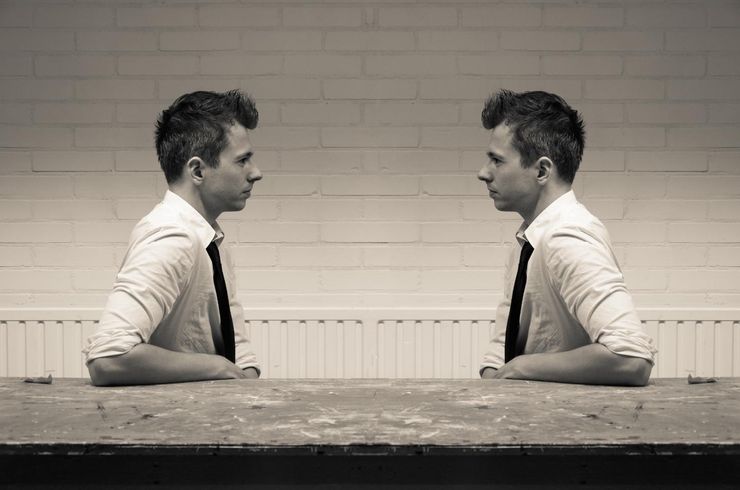 Credit: Niels/Adobe StockThe phenomenon is referred to as "nonverbal coordination," and there is some existing evidence in deception research that it does occur when someone is under a heavy cognitive load. However, that evidence is based on observations of specific body parts and doesn't comprehensively capture whole-body behavior, and little research has mutually tracked both parties' movements in a lying scenario.Nonetheless, say the authors, "Nonverbal coordination is an especially interesting cue to deceit because its occurrence relies on automatic processes and is therefore more difficult to deliberately control."To track nonverbal coordination, pairs of participants in the study's two experiments were outfitted with motion-capture devices Velcroed to their wrists, heads, and torsos before being seated facing each other across a low table.In the first experiment, a dynamic time-warping algorithm analyzed participants movements as they ran through exercises in which one individual told the truth, and then told increasingly difficult lies. In the second experiment, listeners were given instructions that influenced the amount of attention they paid to the liar's movements.The researchers found "nonverbal coordination increased with lie difficulty." They also saw that this increase "was not influenced by the degree to which interviewees paid attention to their nonverbal behavior, nor by the degree of interviewer's suspicion. Our findings are consistent with the broader proposition that people rely on automated processes such as mimicry when under cognitive load."MirroringThere is, it must be said, a third possible reason that a liar copies their target's behavior: Maybe liars are subconsciously reinforcing their credibility with their victims using "mirroring."As Big Think readers and anyone familiar with the art of persuasion knows, copying another person's actions is called "mirroring," and it's a way to get someone else to like you. Our brains have "mirror neurons" that respond positively when someone imitates our actions. The result is something called "limbic synchrony." Deliberately mirroring a companion's movements is an acknowledged sales technique.So, how can you tell when mirroring signifies a lie and not benign interpersonal salesmanship? There is an overlap, of course — lying is one form of persuasion, after all. Perhaps the smartest response is to simply take mirroring as a signal that close attention is warranted. No need to automatically shout "liar!" when someone copies you. Just step back a little mentally and listen a bit more carefully to what your companion is saying.